Primary 4 Advent ArtTheme: The Journey of the Magi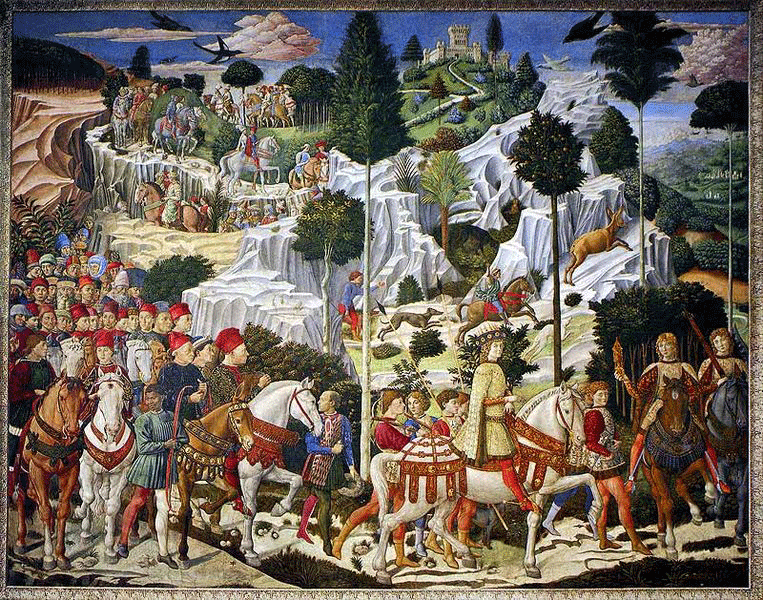 Benozzo Gozzoli's ''Journey of the Magi'', Fresco in the Medici-Ricardo Palace, Florence (1459–61)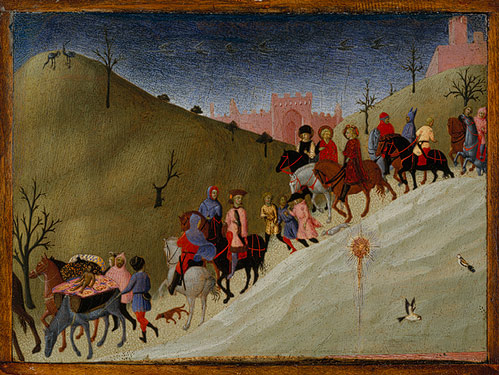 The Journey of the Magi (fragment), ca. 1435
Sassetta (Stefano di Giovanni) (Italian, Sienese, active by 1423, died 1450)
Tempera and gold on wood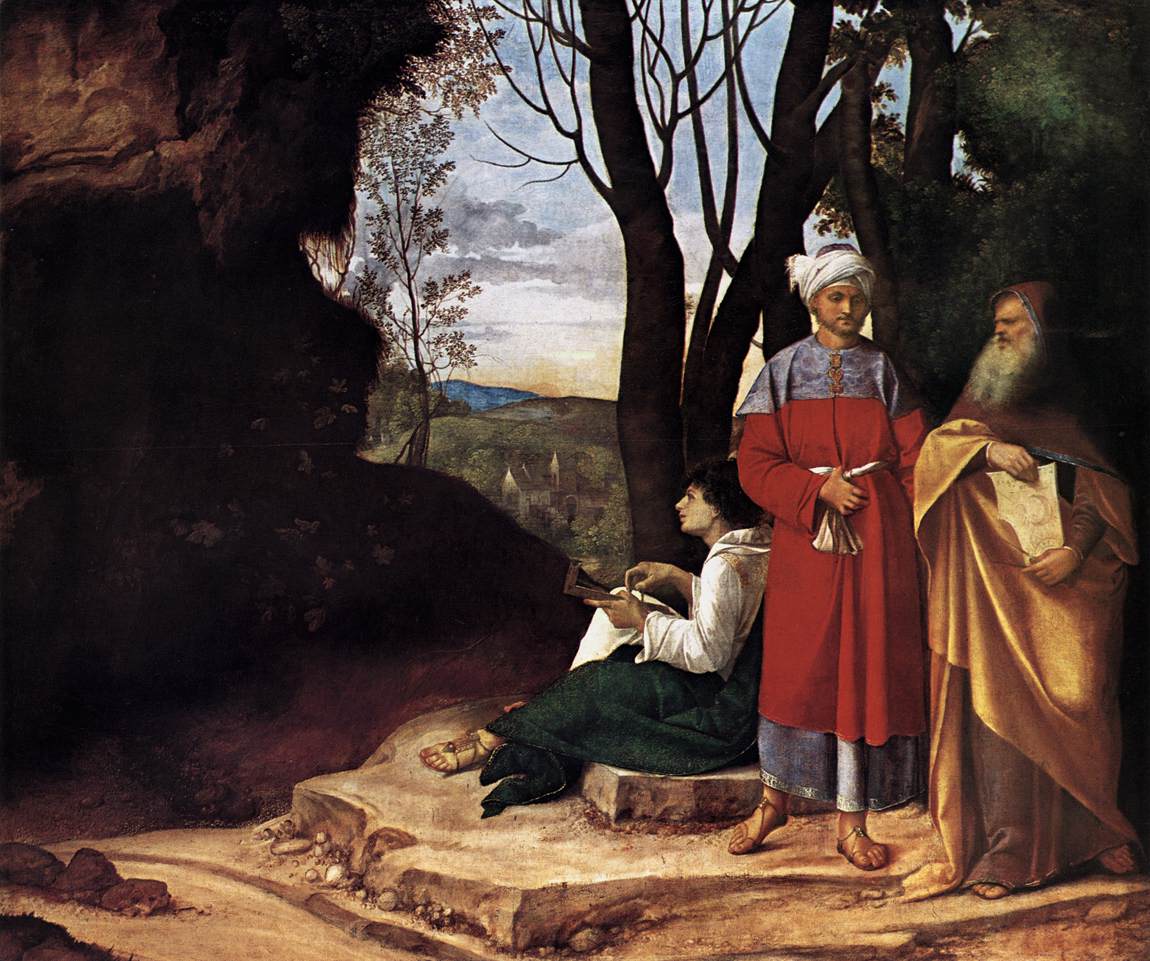 Giorgione. The Three Philosophers. c.1508. Oil on canvas. Kunsthistorisches Museum, Vienna, Austria.Theme: Adoration of the Magi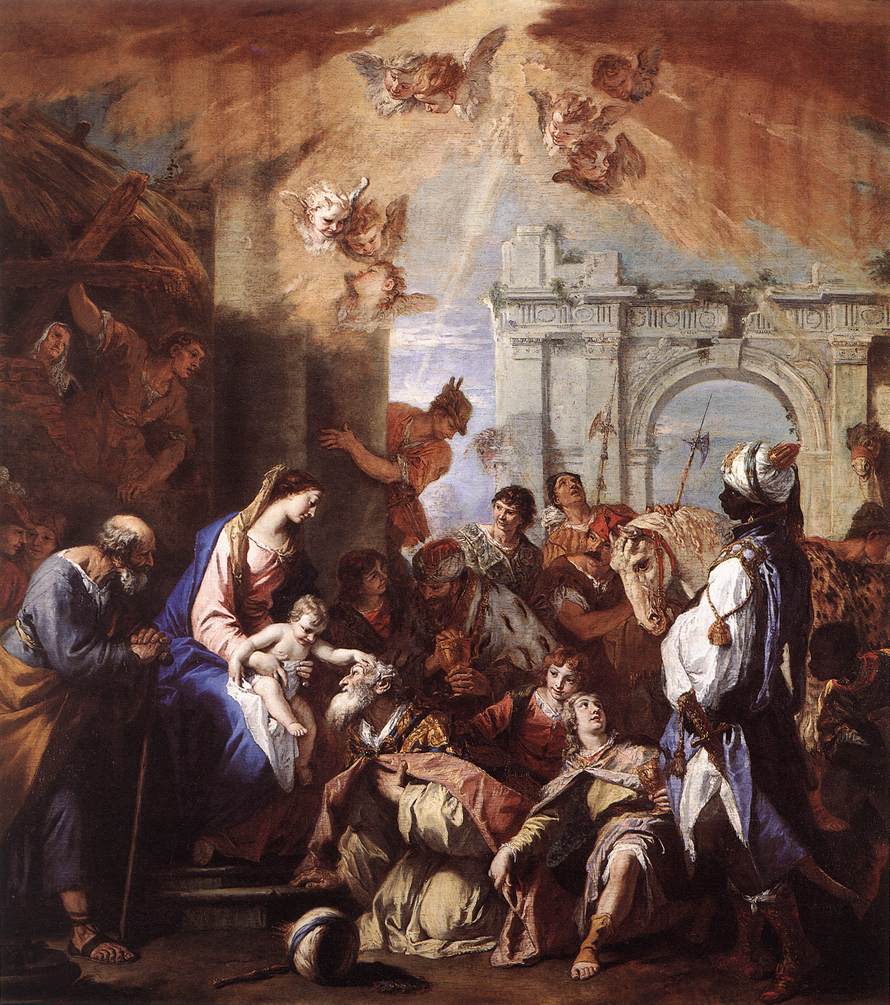 Sebastiano Ricci,   The Adoration of the Magi,  1726-30.Oil on canvas, 330,2 x 289,6 cm   Royal Collection, Windsor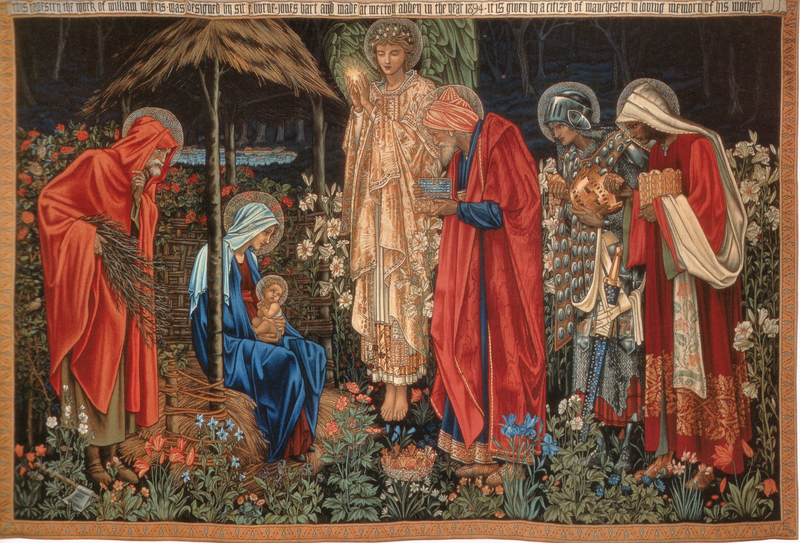 Adoration of the Magi TapestryThe Adoration of the Magi, tapestry, wool and silk on cotton warp, 101 1/8 x 151 1/4 inches (258 x 384 cm.), Manchester Metropolitan University Designed 1888, woven 1894